Draw the Air Masses 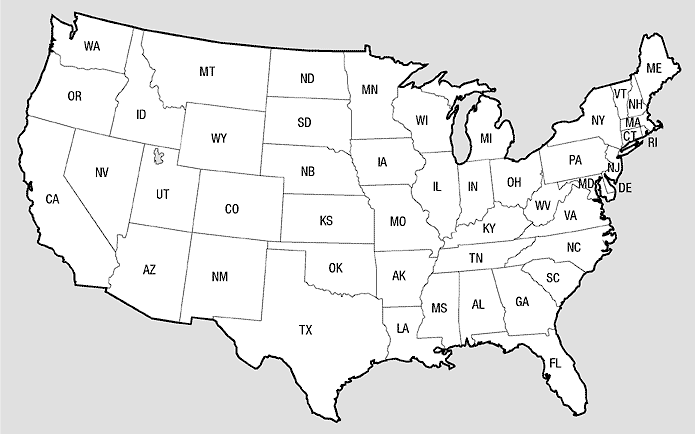 